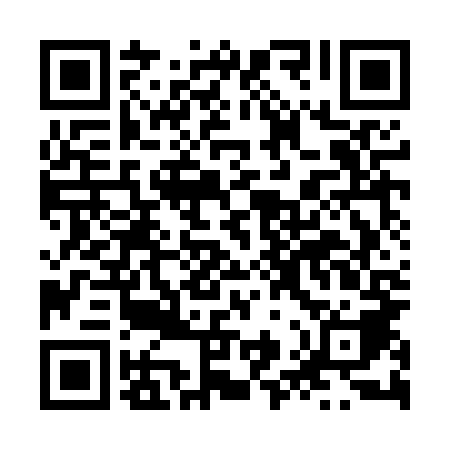 Ramadan times for Kosiorowo, PolandMon 11 Mar 2024 - Wed 10 Apr 2024High Latitude Method: Angle Based RulePrayer Calculation Method: Muslim World LeagueAsar Calculation Method: HanafiPrayer times provided by https://www.salahtimes.comDateDayFajrSuhurSunriseDhuhrAsrIftarMaghribIsha11Mon4:054:056:0011:463:375:345:347:2212Tue4:024:025:5711:463:395:365:367:2413Wed4:004:005:5511:463:405:385:387:2614Thu3:573:575:5311:463:425:405:407:2815Fri3:553:555:5011:453:435:425:427:3016Sat3:523:525:4811:453:455:435:437:3217Sun3:493:495:4511:453:465:455:457:3418Mon3:473:475:4311:443:485:475:477:3619Tue3:443:445:4111:443:495:495:497:3820Wed3:413:415:3811:443:515:505:507:4121Thu3:393:395:3611:443:525:525:527:4322Fri3:363:365:3411:433:535:545:547:4523Sat3:333:335:3111:433:555:565:567:4724Sun3:303:305:2911:433:565:585:587:4925Mon3:273:275:2611:423:585:595:597:5126Tue3:253:255:2411:423:596:016:017:5327Wed3:223:225:2211:424:006:036:037:5628Thu3:193:195:1911:414:026:056:057:5829Fri3:163:165:1711:414:036:066:068:0030Sat3:133:135:1511:414:046:086:088:0231Sun4:104:106:1212:415:067:107:109:051Mon4:074:076:1012:405:077:127:129:072Tue4:044:046:0812:405:087:137:139:093Wed4:014:016:0512:405:097:157:159:124Thu3:583:586:0312:395:117:177:179:145Fri3:553:556:0112:395:127:197:199:166Sat3:523:525:5812:395:137:217:219:197Sun3:493:495:5612:395:147:227:229:218Mon3:463:465:5412:385:167:247:249:249Tue3:433:435:5112:385:177:267:269:2610Wed3:393:395:4912:385:187:287:289:29